Интегрированный урок по предметам   «Сольфеджио» и  «Слушание музыки»Тема: «Развитие мелодического слуха учащихся1 класса ДМШ и ДШИ  на уроках сольфеджио»Цель: продемонстрировать работу над развитием мелодического слуха в совокупности составляющих его элементов на примере творческих заданий.ЗадачиРазвивающие: развитие мелодического слуха в комплексном подходе;развитие аналитических навыков;развитие музыкальной памяти;развитие музыкального мышления;развитие творческих навыков;развитие умения применять теоретические знания на практике.Воспитывающие:воспитание любви и интереса к музыке;воспитание интереса к предмету «сольфеджио»Методы:словесный (беседа, опрос)наглядный (иллюстрирование)практическийОборудование:  фортепиано;аудиопособие;стихотворные текстыЧустова Л.И. «Гимнастика музыкального слуха»:учебное пособие по сольфеджио для детских музыкальных школ и детских школ искусств Ход урока:1.Распевание  (5 мин) – упражнение для развития певческих навыков                         «Морской прилив», «Ослик», «Колокольчики», «Звонко пойте» (см. Приложение 1). 2.Песенки – попевки (3 мин)Повторить уже знакомые для ребят песенки. Педагог играет фрагменты мелодий, дети отгадывают попевки и исполняют их: «Звонко пойте», «Гуси».(см. Приложение 2).3.Музыкально-дидактическая игра «Цирковые собачки» (12 мин)«Цирковые собачки» (см. Приложение 2).Цель. Упражнять Дей в различении полного звукоряда (семь ступеней), неполного звукоряда (пять ступеней), последовательностей из трёх звуков мажорного трезвучия. Все последовательности даются в поступенном движении вверх и вниз.Игровой материал. Карточки, на которых изображены лесенки из кубиков, по ним прыгают цирковые собачки. Каждая ступенька имеет свой цвет и соответствует определённому звуку, начиная снизу- вверх.  (До, ре, ми, фа, соль, ля, си). На маленьких карточках нарисованы ноты. Два набора маленьких карточек. Для игры необходимы карточки с заданиями: 1) нарисован полный звукоряд; 2) последовательность из 5 звуков, идущих вверх: до-соль; 3) последовательность из 5 звуков, идущих вниз: соль - до; 4) последовательность из 3 звуков мажорного трезвучия: до-ми-соль; 5) последовательность из 3 звуков мажорного трезвучия, идущих сверху вниз: соль-ми-до; 6) 2 звука разной высоты: до1- до2. Ход игры. Ведущий раздаёт играющим большие карточки и соответствующие им маленькие карточки. Он перемешивает карточки с заданиями, напоминает детям, как звучат последовательности звуков, указанные в карточках. Затем берет верхнюю карточку и проигрывает задание. Дети кладут маленькие карточки на соответствующие ступени лесенок. За правильное действие ребёнок получает поощрительный жетон. Игра заканчивается, когда дети выполнят все 6 заданий. Победителем считается тот, кто набрал больше количества жетонов.4.Творческие задания (10 мин) а) Сочинение мелодии на стихотворение с заданным ритмическим рисунком и размером. Вновь солнышко смеётся,Под крышей зяблик вьётсяПрыгай, прыгай и замри.После выразительного прочтения стихотворения, дети определили его настроение как радостное, бодрое, в связи с этим предлагалось применить для будущей мелодии мажорный лад. Выявляя интонационные особенности, ребята отмечают, что в первой половине стихотворения интонация повествовательная, во второй половине восклицательная. Это значит, что в первой фразе используется поступенное движение и скачки на 3-4 звука, во второй фразе скачки на 5-7 звуков. Самый яркий в смысловом отношении участок на словах «Прыгай, прыгай и замри». Это значит, что на этом участке состоится кульминация (в мелодии появится самый высокий звук).Необходимо обратить внимание детей на то, что первая фраза должна закончиться на III или V ступени лада, вторая фраза на тонике (I ступень).5.  Активизации слухового и зрительного восприятия. (10 мин)Музыкально-дидактическая игра «ДО, ре, ми», где дети учатся различать характер музыки по образу, соотносить художественный образ с музыкальным образом, развивая музыкально-аналитическую деятельность (см. Приложение 3).«ДО, РЕ, МИ»Программное содержание: Развивать зрительное и слуховое восприятие, учить детей различать характер музыки по образу, соотносить художественный образ с музыкальным образом, отражающим явления действительности, развивая при этом музыкально-аналитическую деятельность.Ход игры: Звучит музыка, педагог предлагает ребенку выбрать картинку, соответствующую ей по содержанию художественного образа, при этом ребенок должен пояснить, почему он выбрал именно эту картинку, что на ней изображено и о чем говорится в произведении. В другой раз педагог предлагает детям картинку и просит их назвать произведение и автора, соответствующее изображению на картинке. (См. Приложение 4)Игровые правила: Отвечать индивидуально.Игровые действия: Выбирать соответствующее изображение, накрывать фишкой.Музыкальный материал:1.М. Мусоргский сюита «Картинки с выставки», «Быдло»2. П. Чайковский «Детский альбом», «Зимнее утро»3.Г. Свиридов «Весна и осень»4. С. Прокофьев «Сказочка»5. С. Прокофьев «Детская музыка»: «Пятнашки»6. П. Чайковский «Детский альбом»: «Игра в лошадки»7. П. Чайковский «Детский альбом»: «Баба-Яга»8. П. Чайковский «Детский альбом»: «На тройке»9.Э. Григ «Пер Гюнт»: «Утро»Игровая цель: Вспомнить как можно больше произведений.     6. Подведение итогов (3 мин)Вопросы к обучающимся:- Какие песенки-попевки разучивали на уроке?- Чему научила вас игра «Цирковые собачки»?- Как нужно сочинять мелодию?7. Домашнее задание (2мин)Сочинить мелодию на любимую тему, нарисовать иллюстрацию к получившейся мелодии.                                                                                                           Приложение 1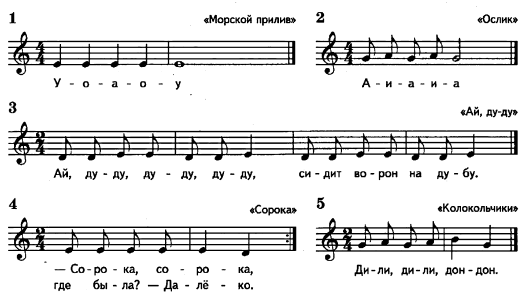                                                                                                             Приложение 2                                                                                                                  «Гуси»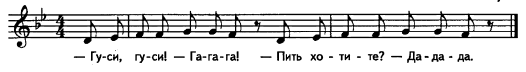                                                                                                                           «Звонко пойте»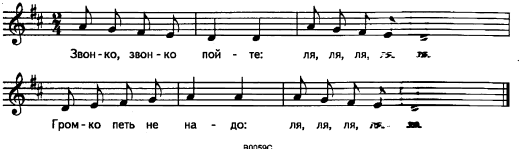                                                                                                          Приложение 3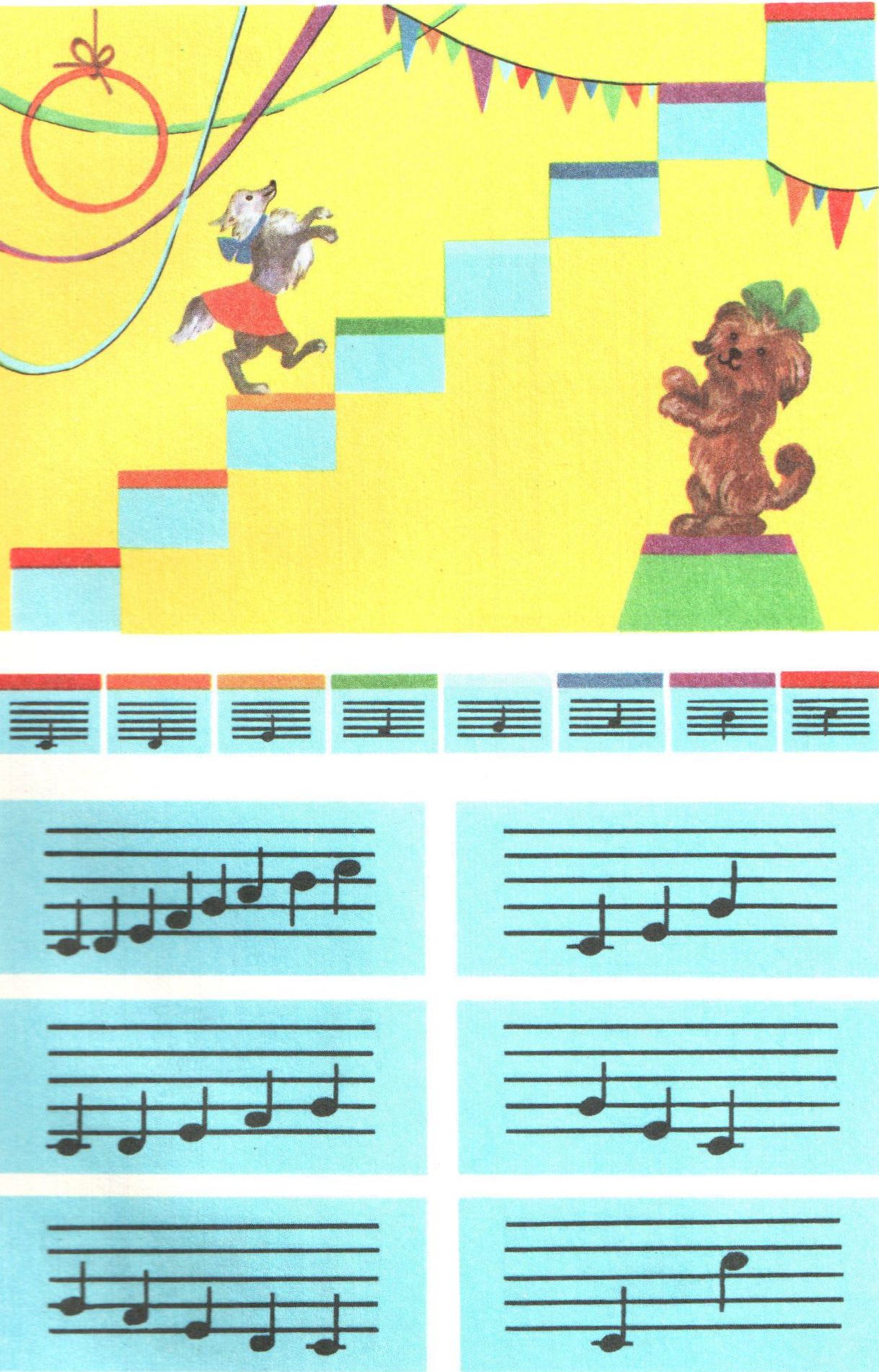                                                                                                                                   Приложение  4                                                                                                                                                                                                                                      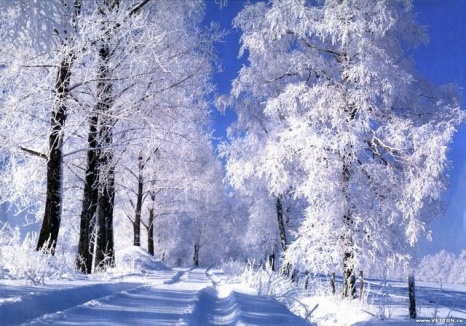 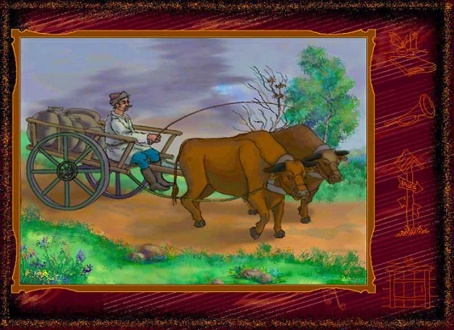 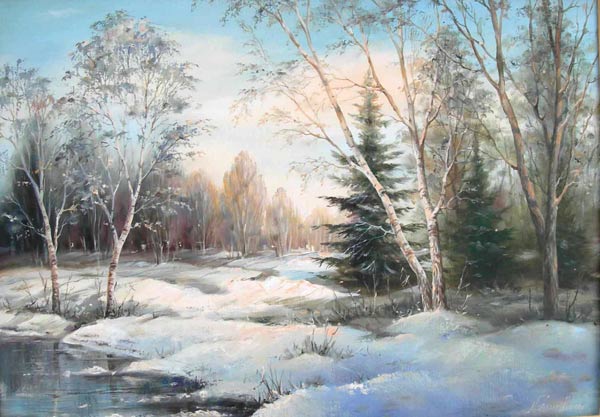 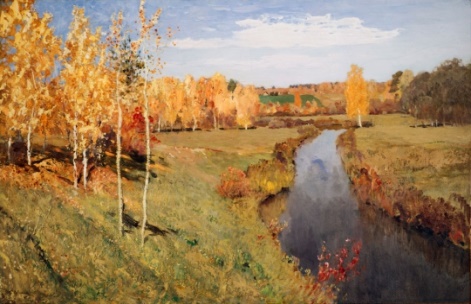 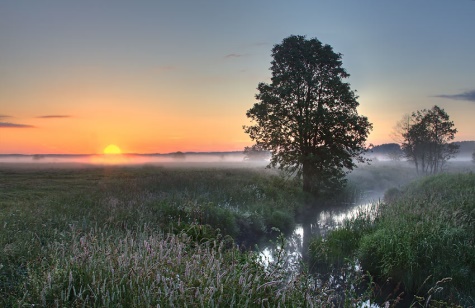 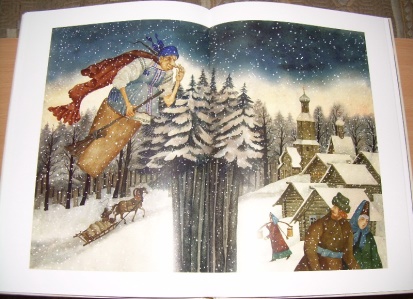 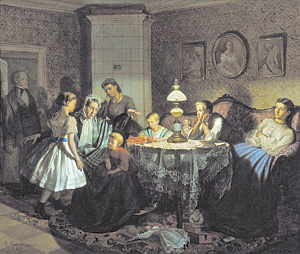 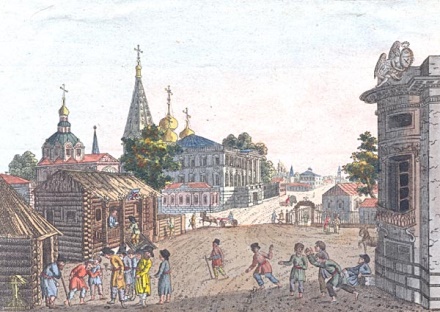 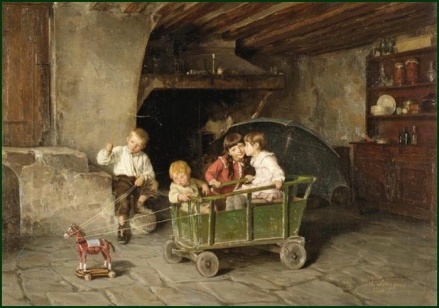 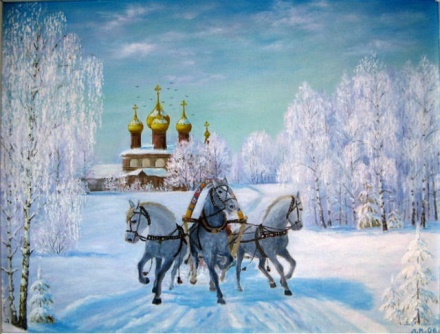 